COMMUNION  ANTIPHON             ©Illuminare Publications.com 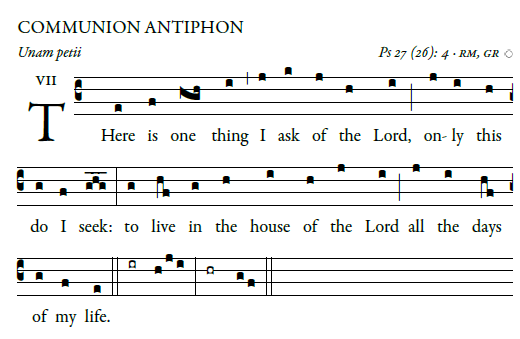 RECESSIONAL HYMN:               “ O SACRED HEART”   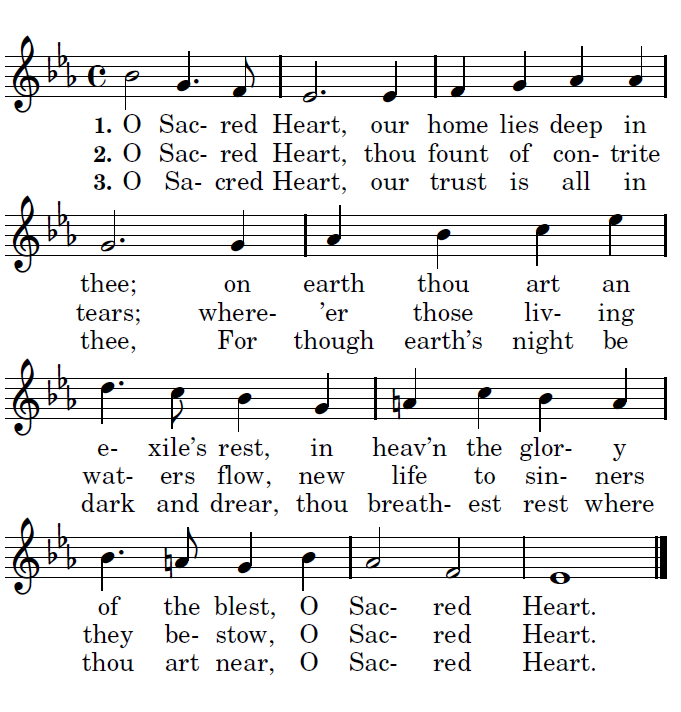 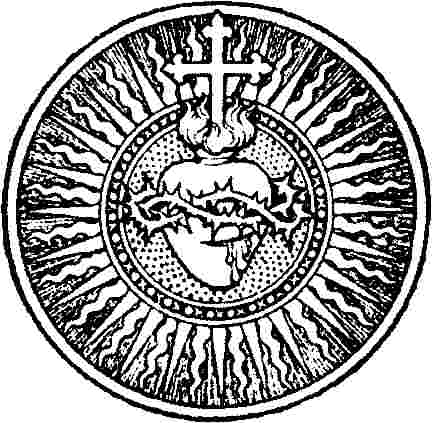 ENTRANCE ANTIPHON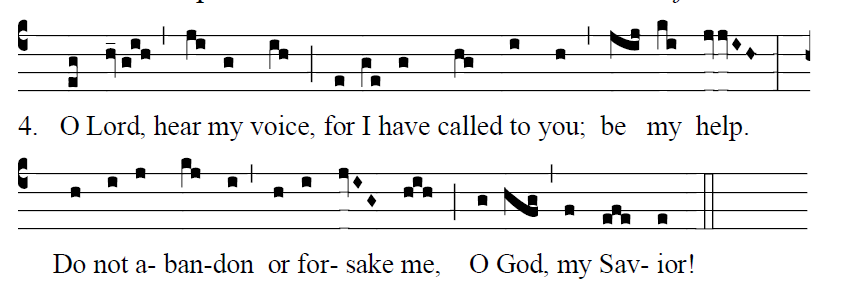              Fr Columba Kelly ©Sain Meinrad ArchabbeyThe LORD is my light and my salvation; whom shall I fear? The LORD is the stronghold of my life; whom should I dread?     LORD HAVE MERCY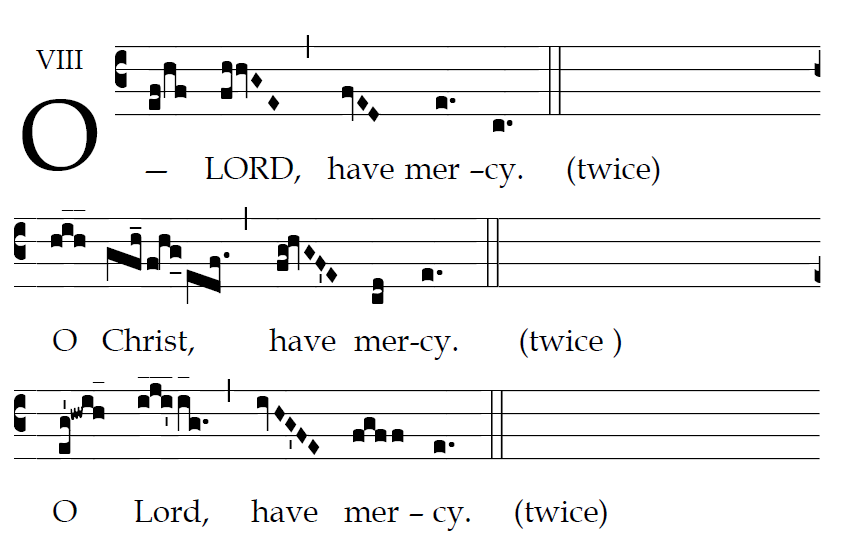 GLORIA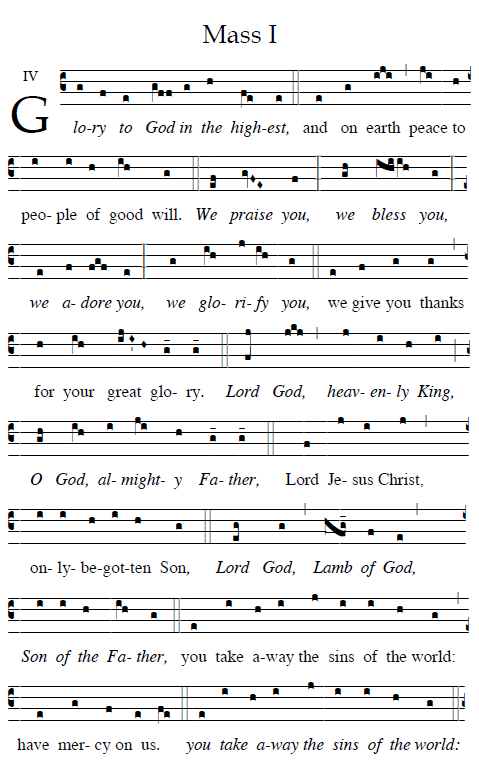 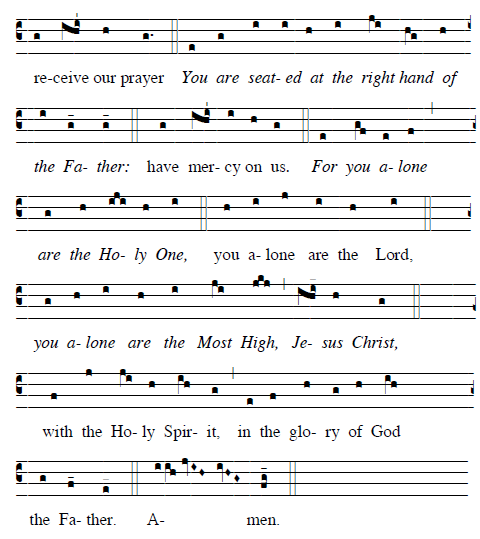 OFFERTORY HYMN:            Hymn of the Holy Year Of Mercy                “Be merciful as your Father is merciful ;  for his  mercy is everlasting”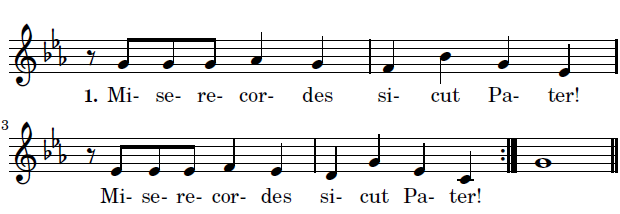 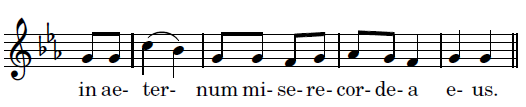 